ИНФОРМАЦИОННОЕ ПИСЬМОДепартамент государственной политики и управления в сфере общего образования Минпросвещения России (далее- Департамент) информирует о проведении в 2021 году очередного Всероссийского конкурса сочинений для обучающихся общеобразовательных организаций (далее - Конкурс).	Учредителем Конкурса является Министерство просвещения Российской Федерации, федеральным оператором – Федеральное государственное автономное образовательное учреждение дополнительного профессионального образования «Академия реализации государственной политики и профессионального развития работников образования Министерства просвещения Российской Федерации» (далее – ФГАОУ ДПО «Академия Минпросвещения России», федеральный оператор).В соответствии с Положением (приложение №1) Конкурс проводится в два этапа: региональный и федеральный этап Конкурса.Региональный этап Конкурса - с 16 по 29 ноября 2021 г.Федеральный этап  Конкурса -  с 1 по 28 декабря 2021 г.Цели Конкурса: возрождение традиций написания сочинения как самостоятельной творческой работы, в которой отражаются личностные, предметные и метапредметные результаты на разных этапах обучения и воспитания личности; повышение читательской активности детей и подростков.Задачи Конкурса: создать условия для самореализации обучающихся, повышения их социальной и творческой активности; выявить литературно одаренных обучающихся;распространить результаты литературного творчества участников Конкурса; способствовать формированию положительного отношения подрастающего поколения к русскому языку и литературе как важнейшим духовным ценностям, повышению в глазах молодежи престижа грамотного владения русским языком и знания художественной литературы.                                                                            Участниками Конкурса являются обучающиеся общеобразовательных организаций и организаций профессионального образования, реализующих программы общего образования, (далее – участники Конкурса).Конкурс проводится среди 5 возрастных групп участников Конкурса:1-я группа – обучающиеся 4-5 классов;2-я группа – обучающиеся 6-7 классов;3-я группа – обучающиеся 8-9 классов;4-я группа – обучающиеся 10-11 классов;5-я группа – обучающиеся по программам среднего общего образования.Сроки и порядок проведения регионального этапа КонкурсаРегиональный этап Конкурса проводится с 16 по 29 ноября 2021г. (включительно).Ответственным за проведение регионального этапа Конкурса  является Министерство образования Новосибирской области.Региональный координатор и исполнитель Конкурса - ГАУ ДПО НСО НИПКиПРО (структурное подразделение - кафедра социально-гуманитарных дисциплин).Проведение регионального этапа Конкурса будет проходить  в заочном формате.  Единый день написания сочинения для всех участников регионального этапа Конкурса - 22 ноября 2021 г.Муниципальным координаторам с 17 по 22 ноября 2021 г. до 11-00 ч. нужно предварительно зарегистрироваться, пройти и получить логин и пароль для входа на платформу  https://sdo.nipkipro.ru/   через систему «Регистратор» по данной  ссылке  https://sdo.nipkipro.ru/newreg/?a=420.С 22.11.2021 г. по 23.11.2021 г.  муниципальные координаторы загружают лучшие  сочинения  от района на платформу https://sdo.nipkipro.ru/.  Уважаемые коллеги! Просим заполнить Google – таблицу по данным муниципальных координаторов для дальнейшей работы по конкурсу.https://docs.google.com/spreadsheets/d/10a8vP4deGWOrC6tOB5wRm-eRmG-Bu7KMTh8wwWaOJnE/edit?usp=sharingКонтактные лица по вопросам проведения регионального этапа:региональный координатор – Бахтина Маргарита Борисовна, канд. филол. наук, доцент кафедры социально-гуманитарных дисциплин НИПКиПРО, контактный телефон: 8-953-764-92-80электронная почта: mar.baht2011@yandex.ruметодисты кафедры социально-гуманитарных дисциплин НИПКиПРО:Мартынова Евгения Алексеевна, Веретенникова Ульяна Владимировна Контакты: +7(383) 210-16-96, mea@edu54.ruЗа новостями следите на официальном сайте конкурса –http://vks.edu.ru/ (далее – сайт Конкурса);на официальном сайте регионального оператора (на сайте НИПКиПРО https://nipkipro.ru/).Проректор по научно-методической работе и цифровизации, доктор педагогических наук, доцент                                                                   А.В. Молокова МИНИСТЕРСТВО ОБРАЗОВАНИЯ НОВОСИБИРСКОЙ ОБЛАСТИГОСУДАРСТВЕННОЕ АВТОНОМНОЕ УЧРЕЖДЕНИЕДОПОЛНИТЕЛЬНОГО ПРОФЕССИОНАЛЬНОГО ОБРАЗОВАНИЯ НОВОСИБИРСКОЙ ОБЛАСТИ«НОВОСИБИРСКИЙ ИНСТИТУТ ПОВЫШЕНИЯ КВАЛИФИКАЦИИИ ПЕРЕПОДГОТОВКИ РАБОТНИКОВ ОБРАЗОВАНИЯ» (ГАУ ДПО НСО НИПКиПРО)МИНИСТЕРСТВО ОБРАЗОВАНИЯ НОВОСИБИРСКОЙ ОБЛАСТИГОСУДАРСТВЕННОЕ АВТОНОМНОЕ УЧРЕЖДЕНИЕДОПОЛНИТЕЛЬНОГО ПРОФЕССИОНАЛЬНОГО ОБРАЗОВАНИЯ НОВОСИБИРСКОЙ ОБЛАСТИ«НОВОСИБИРСКИЙ ИНСТИТУТ ПОВЫШЕНИЯ КВАЛИФИКАЦИИИ ПЕРЕПОДГОТОВКИ РАБОТНИКОВ ОБРАЗОВАНИЯ» (ГАУ ДПО НСО НИПКиПРО)Красный проспект, д. 2, Новосибирск г., 630007тел. (383) 223-32-68; e-mail: nipkipro@edu54.ru; https://nipkipro.ru;ОКПО 35563521 ОГРН 1025402492390; ИНН 5406011281 КПП 540601001Красный проспект, д. 2, Новосибирск г., 630007тел. (383) 223-32-68; e-mail: nipkipro@edu54.ru; https://nipkipro.ru;ОКПО 35563521 ОГРН 1025402492390; ИНН 5406011281 КПП 540601001			№			Руководителям органов управления образованием муниципальных районов и городских округов Новосибирской областиНа №			от			Руководителям муниципальных методических служб Новосибирской областиРуководителям образовательных организаций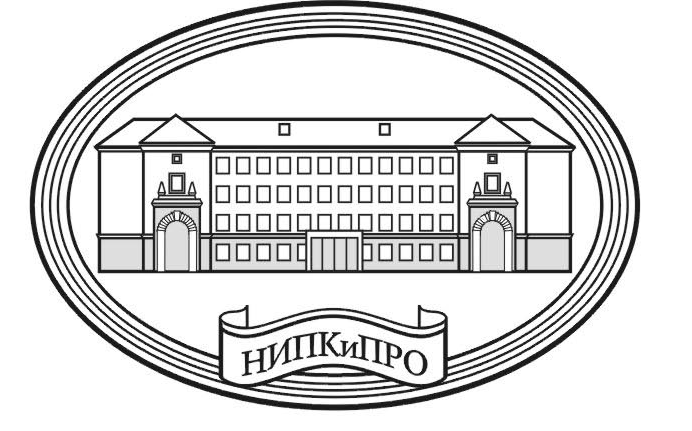 